 Brf Soldattorpet 2020-04-15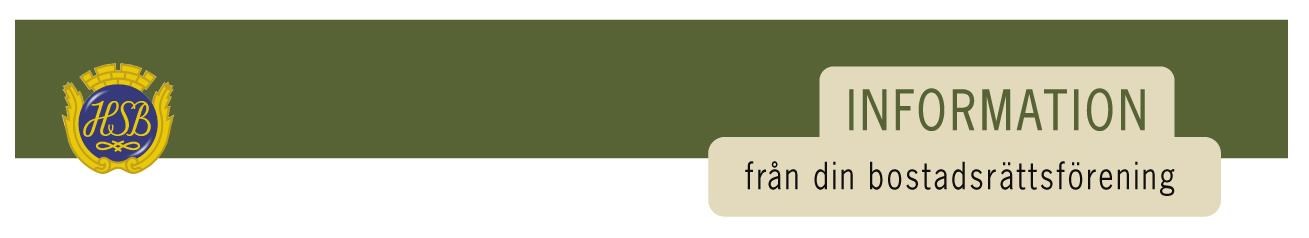 HejHär kommer lite ny information styrelsenOVK-besiktningPga Covid 19 kommer besiktningen att skjutas upp till i höst.Städdag våren 2020Styrelsen har tagit det tråkiga beslutet attStälla in vårens städdag  även det pgaCovid 19. Detta innebär att vi får hjälpas åtatt ändå dra vårat strå till stacken när det gäller vår gemensamma trivsel på Soldat-torpet. T ex genom att plocka skräp ochhålla efter på de gemensamma ytorna ävenutanför tomtområdet. Barkmull och matjord finns vid kullen.GarageDå vissa av våra garagetrösklar och karmarär i dåligt skick kommer vi att göra en besiktning av garagen och se vilka som behöver åtgärdas de som berörs kommer att kontaktas.  Inga fartdårar på området Äntligen är våren här och både vuxna och barn kommer ur idet, detta innebär att vi verkligen måste släppa på gasen om vi måste köra bilen inom området.TrädgårdsverktygDet finns en del trädgårdsverktyg som man kan låna ex. högtryckstvätt, häcksax, grenkapare mm. Lista på vilka verktyg som finns kommer inom kort att sättas upp i förråden där gräsklipparna står och när vi ändå är inne på gräsklippare så glöm inte att de måste göras rent efter användning.Vill man låna verktyg så kontakta någon avHans 070-360 71 97Katarina 070-216 66 61Peter 073-0534593Vicevärdskontoret Är öppet på måndagar kl. 18.00–19.00. Vid akuta ärenden ring 070-216 66 61. Vicevärden kontaktar man även vid behov av nya filter till köksfläktarna.Vänliga hälsningar frånstyrelsen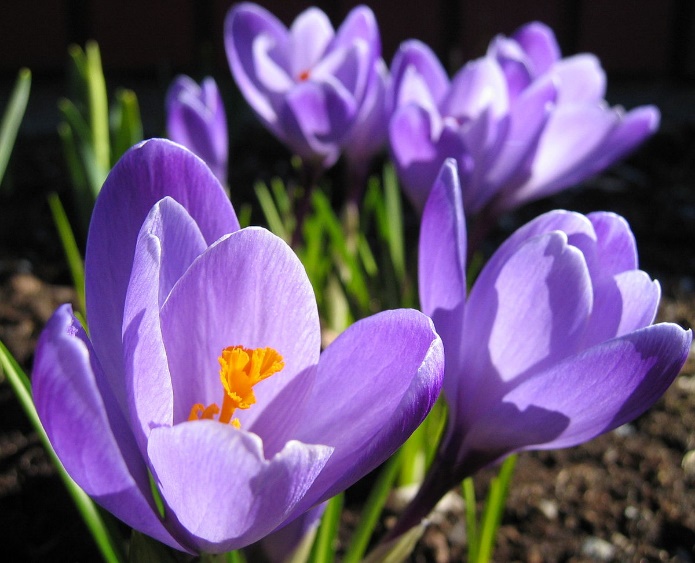 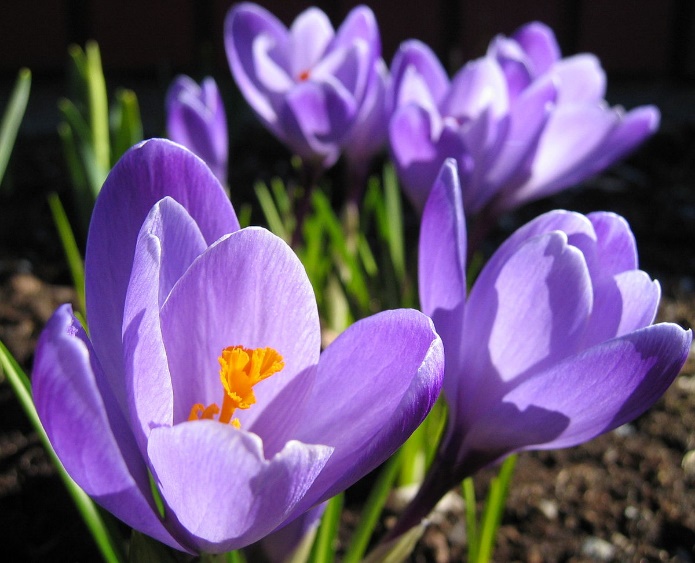                                                Bostadsrättsföreningen Soldattorpet i Skåre Soldattorpet 37, 65350 Karlstad, tfn 070-216 66 61, brfsoldattorpet@gmail.com Hemsida: www.hsb.se/varmland/brf/soldattorpet